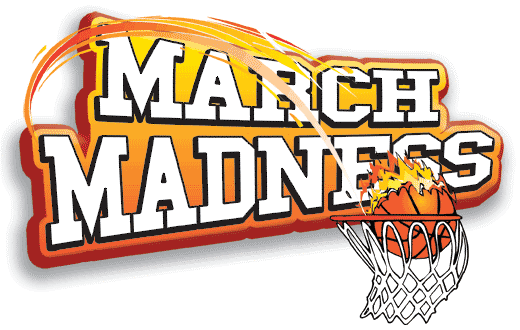 Central Chapter OASBOBusiness Meeting - Spring SocialFriday, March 16, 2018Harry Buffalo’s6150 Sunbury RoadWesterville, OH 4308Join fellow OASBO Central Chapter members11:30 a.m. - Registration 12:00 p.m. - Lunch1:00 p.m. - CPIM with Meeder Investments 3:00 p.m. - Business Meeting 3:30 p.m. - Spring Social/March Madness (Appetizers & Drinks) Food and Drink provided in part by AXA Equitable Advisors and Meeder Investments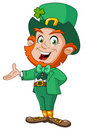 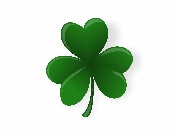 Make Check Payable to: Central Ohio OASBO Send Check and Registration to: Attn: Bryan Cottrill Worthington City School DistrictRegistration Deadline:  Monday, March 12, 2018Meeting Cost: $20 per person__________ x $20 = ____________Total Due200 East Wilson Bridge RoadWorthington, OH 43085** List names and titles on back if additional space is neededName: _______________________________________          Name: _________________________________________ Title: ________________________________________          Title: ___________________________________________ District/Company Name: ____________________________________________________________________________Address: _____________________________________City ________________________ ST________ Zip ___________ Telephone: ______________________ Fax: ______________________ Email __________________________________